ΕΛΛΗΝΙΚΗ ΔΗΜΟΚΡΑΤΙΑ                                        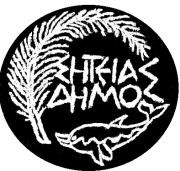        ΝΟΜΟΣ ΛΑΣΙΘΙΟΥ         ΔΗΜΟΣ ΣΗΤΕΙΑΣ                                                    ΔΗΜΟΤΙΚΟΣ ΟΡΓΑΝΙΣΜΟΣΚΟΙΝΩΝΙΚΟΠΟΛΙΤΙΣΤΙΚΗΣ ΑΝΑΠΤΥΞΗΣ                                ΣΗΤΕΙΑΣ (Δ.Ο.Κ.Α.Σ)                     ΑΠΑΡΑΙΤΗΤΑ ΔΙΚΑΙΟΛΟΓΗΤΙΚΑΓΙΑ ΤΗΝ ΕΓΓΡΑΦΗ KAI EΠΑΝΕΓΓΡΑΦΗ ΠΑΙΔΙΩΝ ΣΤΟΥΣ ΠΑΙΔΙΚΟΥΣ ΣΤΑΘΜΟΥΣΠιστοποιητικό οικογενειακής κατάστασης (τελευταίου εξαμήνου).Ληξιαρχική πράξη γέννησης (δεν είναι απαραίτητη στην περίπτωση επανεγγραφής)α) Βεβαίωση Υγείας του Βρέφους ή του Νηπίου ( το έντυπο θα διατίθεται από την Υπηρεσία ή από την Ιστοσελίδα του Δήμου και του Δ.Ο.Κ.Α.Σ.).β) Φωτοαντίγραφο της πρώτης σελίδας του Βιβλιαρίου Υγείας του παιδιού, όπου αναγράφονται τα στοιχεία του και της σελίδας του εμβολιασμού ώστε να φαίνονται τα προβλεπόμενα για την ηλικία του εμβόλια.γ) Σε περιπτώσεις που το παιδί ακολουθεί πρόγραμμα λογοθεραπείας ή εργοθεραπείας απαιτείται ιατρική γνωμάτευση από Δημόσιο Φορέα.Εκκαθαριστικό σημείωμα συζύγων του τρέχοντος οικονομικού έτους. Απαραίτητη προϋπόθεση αξιολόγησης και μοριοδότησης της αίτησης, η κατάθεση του εν λόγω εγγράφου έως 30-06-2019. Σε αντίθετη περίπτωση η αίτηση θα θεωρηθεί ελλιπής.Για εργαζόμενους:Στον Ιδιωτικό Τομέα, απαιτείται πρόσφατη βεβαίωση εργασίας από τον εργοδότη χορηγούμενη από 15-04-2019, καθώς και αντίγραφο μηχανογραφημένων ενσήμων του πρώτου τριμήνου του τρέχοντος έτους ή σχετική βεβαίωση ασφαλιστικού φορέα.Στο Δημόσιο, Τοπική Αυτοδιοίκηση ή Ν.Π.Δ.Δ. αυτών, απαιτείται πρόσφατη βεβαίωση εργασίας.Πρόσφατη πρόσληψη, απαιτείται αναγγελία πρόσληψης από τον ΟΑΕΔ.Γ ια ελεύθερους επαγγελματίες:Αντίγραφο πληρωμής των τελευταίων εισφορών στον EΦΚΑ (χωρίς να είναι απαραίτητη η εξόφληση των εισφορών) ή βεβαίωση από τον ΕΦΚΑ η οποία επιβεβαιώνει την εγγραφή στα μητρώα του.Σε περίπτωση πρόσφατης έναρξης επιχείρησης απαιτείται και η έναρξη από την Δ.Ο.Υ. .Για άνεργους γονείς :Αντίγραφο δελτίου ανεργίας σε ισχύ, που να έχει όμως εκδοθεί πριν την ημερομηνία έναρξης υποβολής αιτήσεων εγγραφών, με εξαίρεση την περίπτωση του πρόσφατα απολυθέντος εργαζόμενου όπου προσκομίζεται αντίγραφο της καταγγελίας της σύμβασης εργασίας.Για άνεργους γονείς που λαμβάνουν τακτικό επίδομα ανεργίας από τον ΟΑΕΔ , απαιτείται το ανάλογο έγγραφο.Για την εγγραφή παιδιού αλλοδαπών γονέων στον παιδικό σταθμό, εκτός των ανα-φερόμενων δικαιολογητικών, απαραίτητη προϋπόθεση είναι η άδεια νόμιμης διαμονής στην χώρα μας ή προγενέστερη, συνοδευόμενη από την βεβαίωση ανανέωσης από την αρμόδια υπηρεσία. ΕΙΔΙΚΑ ΔΙΚΑΙΟΛΟΓΗΤΙΚΑ ΑΝΑ ΠΕΡΙΠΤΩΣΗ1Διαζευγμένοι Γονείς :Απαιτείται αντίγραφο διαζευκτηρίου και απόφαση επιμέλειας.Γονείς σε διάσταση :Απαιτείται αίτηση διαζυγίου ή οποιοδήποτε αποδεικτικό έγγραφο της διάστασης, απόφαση προσωρινής επιμέλειας (εάν υπάρχει) και διαχωρισμός φορολογικής δήλωσης.Μονογονεϊκή οικογένεια:α) Άγαμη μητέρα απαιτείται οικογενειακή κατάσταση.β)Παιδί ορφανό απαιτείται ληξιαρχική πράξη του αποβιώσαντα γονέα, εάν αυτό δεν αναφέρεται στο πιστοποιητικό οικογενειακής κατάστασης.Γ ια γονείς φοιτητές :στην Δευτεροβάθμια και Μεταδευτεροβάθμια Εκπαίδευση (Δημόσιο ΙΕΚ), απαιτείται βεβαίωση από την Γραμματεία του Σχολείου ή της Σχολής στην οποία να βεβαιώνεται η εγγραφή και ο χρόνος σπουδών.Στην Τριτοβάθμια Εκπαίδευση (πρώτο πτυχίο), βεβαίωση από την γραμματεία της Σχολής, στην οποία να βεβαιώνεται η εγγραφή και ο χρόνος σπουδών.Για περιπτώσεις όπου ο πατέρας υπηρετεί την στρατιωτική του θητεία ή οι γονείς είναι φυλακισμένοι, προσκομίζεται σχετική βεβαίωση από την αρμόδια Υπηρεσία.Για γονείς με παιδί ΑΜΕΑ ή γονείς ΑΜΕΑ, με ποσοστό αναπηρίας έως ή άνω 67% απαιτείται βεβαίωση Υγειονομικής Επιτροπής ή βεβαίωση από Δημόσιο Νοσοκομείο.Πληροφορίες:                                       Ελπίδα Ροδανάκη  (Δ.Ο.Κ.Α.Σ.)  		       Τηλ. : 2843023775                                                                        Ειρήνη  Κρασαδάκη (Παιδ. Στ. Σητείας)	                        Τηλ. :2843029153                                       Mαρία Περάκη (Παιδ. Στ. Παλαικάστρου)                    Τηλ.: 2843061300                                                                                                                                                                                                                             